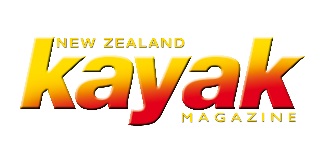 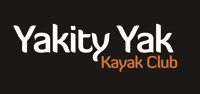 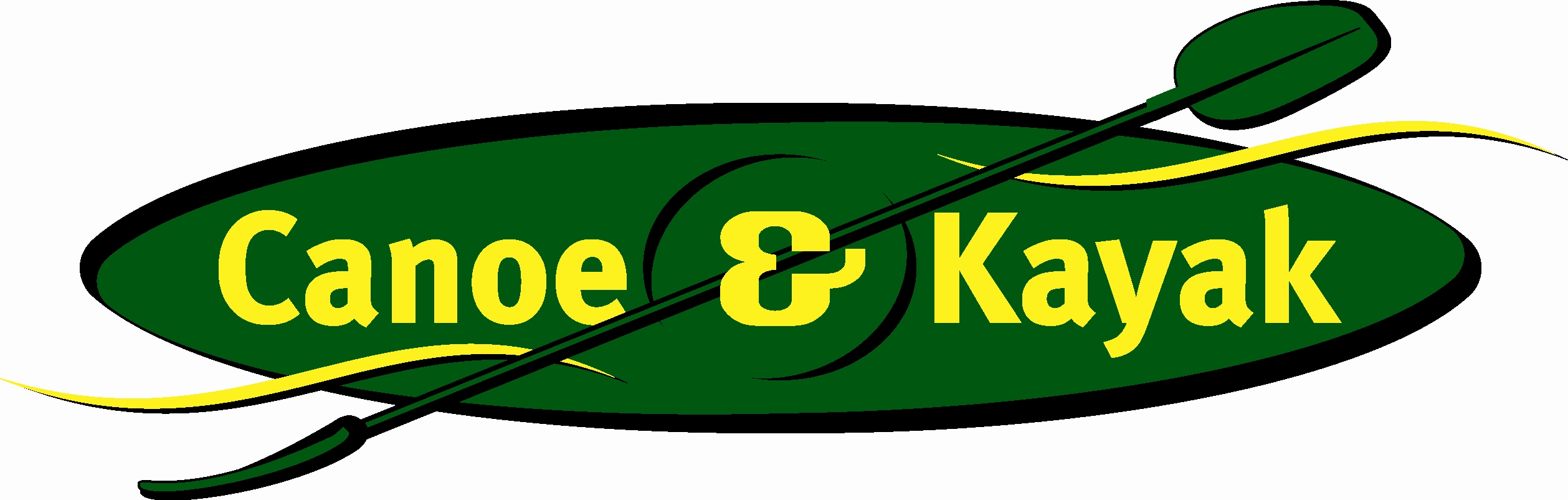 2 Minute Trip Name: Check-in Name and Phone:Date: 									Branch: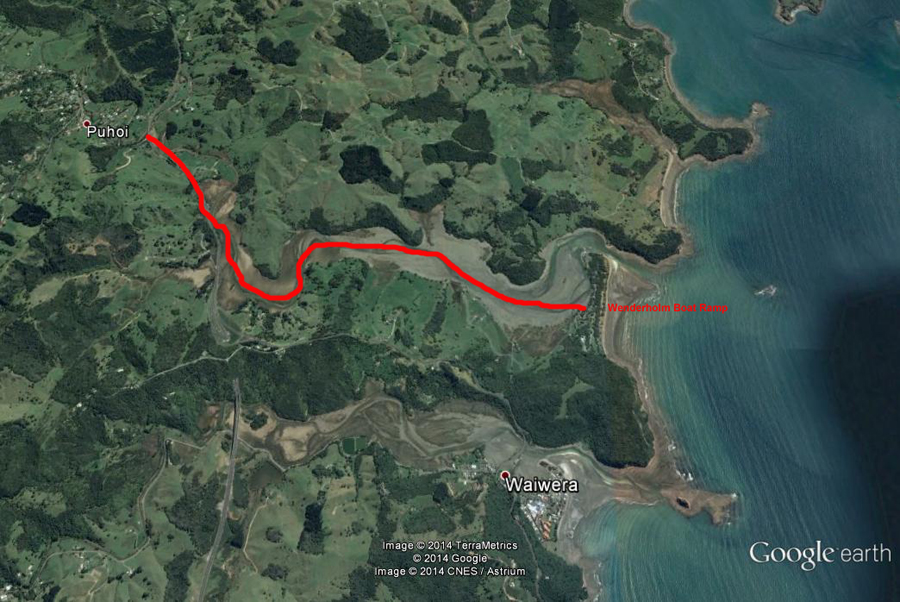 Activity Equipment Check list
Equipment List Helmet (rivers & surf)	Group Gear 	Beanie / hat	 	 paddles 	Thermals		Repair kit 	Paddle Jacket	 	Fire lighting 	PFD	 	Cooker/thermos 	Spray deck	 	Spare thermals 	Booties		Tow system 	Water & food	 	1st Aid Kit 	Kayak & paddle	 	FlaresGroup - Oceans & Lakes 	 	Compass 	Pumps & Paddle Floats	 	Charts / MapsGroup - River	 	 (optional) 	Throw ropes	 	Knife (cut rope) 	Pin kit & saw	 	Emergency ShelterIn case of emergency:   Dial 111, Mayday :VHF Channel 16Kayaking Check list 	Trip plan			 	Latest weather forecast	 	Conditions match skills? 	Hyperthermia (hot) &  
Hypothermia (cold) 	On & off water safety  	Environmental concerns 	Emergency Procedures include emergency get out. 	Working communication devices
 e.g. VHF radio, mobile phones,  	Specific safety issues for this trip 	Participant list 	Any medical conditions 	All participants keen to proceed? 	Trip Plan/ 2-minute form lodged with Ops.  ManagerAppropriate wind conditions to run trips:Novice - no significant surf or swell, wind under 15knots Intermediate- surf or ocean swells less than 1.5 meter or wind under 25 knots.Advanced- any condition that is suitable to the trips aimsAt conclusion of trip:Contact check in person Group Debrief.Check in Person Ph:__________________ __________________ Work__________________ HomeActivity Document Cover SheetActivity:      Date of Activity:LeadersCell Phone NumberVHF Call Sign &/or Vessel NameVehicle make, model, registration, colourGeneral PlanNote: If plan changes, you must notify your Check-in person.Latest Time Off the Water  used20Tide/  LevelLow HighOtherCommunications Carried21CommunicationsWe will be communicating as a group on VHF Channel _____We will be communicating as a group on VHF Channel _____We will be communicating as a group on VHF Channel _____We will be communicating as a group on VHF Channel _____We will be communicating as a group on VHF Channel _____We will be communicating as a group on VHF Channel _____Equipment CarriedTrip Report(Use other side if more space required)ActivityClub tripCentreLocation Location Location Difficulty1Difficulty1Difficulty1Beginners+Beginners+Activity DescriptionLaunch at the boat ramp at .  Paddle up the estuary to Puhoi.  This can be one way, or return. You can also go in the other direction depending on the tides.Launch at the boat ramp at .  Paddle up the estuary to Puhoi.  This can be one way, or return. You can also go in the other direction depending on the tides.Launch at the boat ramp at .  Paddle up the estuary to Puhoi.  This can be one way, or return. You can also go in the other direction depending on the tides.Launch at the boat ramp at .  Paddle up the estuary to Puhoi.  This can be one way, or return. You can also go in the other direction depending on the tides.Leader qualification req.2Leader qualification req.2Trip leaderTrip leaderGet in LocationWenderholm or PuhoiWenderholm or PuhoiWenderholm or PuhoiWenderholm or PuhoiChart/ Map no.4Chart/ Map no.4532532DistanceDistanceDistance9km one way, or 18km return9km one way, or 18km returnGet out LocationWenderholm or PuhoiWenderholm or PuhoiWenderholm or PuhoiWenderholm or PuhoiCoastguard ChannelCoastguard Channel82 & 1682 & 16NowcastingNowcastingNowcasting20,21,2220,21,22Emergency get out 5Nothing easy – banks are deep mangroves and mud. Part way up there is a jetty near a road that could possibly be used.Nothing easy – banks are deep mangroves and mud. Part way up there is a jetty near a road that could possibly be used.Nothing easy – banks are deep mangroves and mud. Part way up there is a jetty near a road that could possibly be used.Nothing easy – banks are deep mangroves and mud. Part way up there is a jetty near a road that could possibly be used.Emergency / Coastguard StationEmergency / Coastguard StationPhonePhonePhone*50009 303 4303*50009 303 4303Emergency get out 5Nothing easy – banks are deep mangroves and mud. Part way up there is a jetty near a road that could possibly be used.Nothing easy – banks are deep mangroves and mud. Part way up there is a jetty near a road that could possibly be used.Nothing easy – banks are deep mangroves and mud. Part way up there is a jetty near a road that could possibly be used.Nothing easy – banks are deep mangroves and mud. Part way up there is a jetty near a road that could possibly be used.Drinking Water6At the pubAt the pubToilets7Toilets7Toilets7YesYesYesYesEmergency ResponseRefer Emergency Response BookletRefer Emergency Response BookletRefer Emergency Response BookletRefer Emergency Response BookletParking8Parking8Parking8YesYesYesYesSpecific Equipment Required9Usual kayaking safety gearUsual kayaking safety gearUsual kayaking safety gearUsual kayaking safety gearWorking Communications equipment in this area10Cell phoneSat phoneCell phoneSat phoneCell phoneSat phoneCell phoneSat phoneMountain RadioMountain RadioMountain RadioVHFVHFOther resources 
and notes11The Puhoi Pub is very busy on weekends, has a nice outdoor area with tables and umbrellas.  Good pub food. This is a very popular trip, very sheltered, and tide assisted.Take money and change of clothes for the pub.The Puhoi Pub is very busy on weekends, has a nice outdoor area with tables and umbrellas.  Good pub food. This is a very popular trip, very sheltered, and tide assisted.Take money and change of clothes for the pub.The Puhoi Pub is very busy on weekends, has a nice outdoor area with tables and umbrellas.  Good pub food. This is a very popular trip, very sheltered, and tide assisted.Take money and change of clothes for the pub.The Puhoi Pub is very busy on weekends, has a nice outdoor area with tables and umbrellas.  Good pub food. This is a very popular trip, very sheltered, and tide assisted.Take money and change of clothes for the pub.Weather Parameters12Beginners     Wind under 15 knots, no significant surf or swellIntermediate Wind under 25 knots, & surf or swell less than 1.5 m Advanced    Any condition that is suitable for the trip's aimsBeginners     Wind under 15 knots, no significant surf or swellIntermediate Wind under 25 knots, & surf or swell less than 1.5 m Advanced    Any condition that is suitable for the trip's aimsBeginners     Wind under 15 knots, no significant surf or swellIntermediate Wind under 25 knots, & surf or swell less than 1.5 m Advanced    Any condition that is suitable for the trip's aimsBeginners     Wind under 15 knots, no significant surf or swellIntermediate Wind under 25 knots, & surf or swell less than 1.5 m Advanced    Any condition that is suitable for the trip's aimsBeginners     Wind under 15 knots, no significant surf or swellIntermediate Wind under 25 knots, & surf or swell less than 1.5 m Advanced    Any condition that is suitable for the trip's aimsBeginners     Wind under 15 knots, no significant surf or swellIntermediate Wind under 25 knots, & surf or swell less than 1.5 m Advanced    Any condition that is suitable for the trip's aimsBeginners     Wind under 15 knots, no significant surf or swellIntermediate Wind under 25 knots, & surf or swell less than 1.5 m Advanced    Any condition that is suitable for the trip's aimsBeginners     Wind under 15 knots, no significant surf or swellIntermediate Wind under 25 knots, & surf or swell less than 1.5 m Advanced    Any condition that is suitable for the trip's aimsBeginners     Wind under 15 knots, no significant surf or swellIntermediate Wind under 25 knots, & surf or swell less than 1.5 m Advanced    Any condition that is suitable for the trip's aimsPrevious incidents13Previous incidents13Previous incidents13Previous incidents13Previous incidents13Previous incidents13Previous incidents13Previous incidents13Previous incidents13Previous incidents13Previous incidents13Previous incidents13Previous incidents13Previous incidents13Safety Management14Safety Management14Safety Management14Safety Management14Safety Management14Safety Management14Safety Management14Safety Management14Safety Management14Safety Management14Safety Management14Safety Management14Safety Management14HazardHazardSignificant?- E/I/MSignificant?- E/I/MManagement Strategy15Management Strategy15Management Strategy15Management Strategy15HazardSignificant?- E/I/MManagement Strategy15Management Strategy15Management Strategy15Cold WaterCold WaterYes -  MYes -  MCarry spare dry clothes and shelterCarry spare dry clothes and shelterCarry spare dry clothes and shelterCarry spare dry clothes and shelterDeep WaterYes - ECorrectly fit PFDsCorrectly fit PFDsCorrectly fit PFDsMedical ConditionsMedical ConditionsYes - MYes - MLeader has first aid qualification Ask customers about medical conditionsLeader has first aid qualification Ask customers about medical conditionsLeader has first aid qualification Ask customers about medical conditionsLeader has first aid qualification Ask customers about medical conditionsBad WeatherYes - MUnderstand weather forecasts.Have back up plans or pull out if necessaryUnderstand weather forecasts.Have back up plans or pull out if necessaryUnderstand weather forecasts.Have back up plans or pull out if necessaryCapsizingCapsizingYes - MYes - MCorrectly fit PFDs Skills at performing rescues.Correctly fit PFDs Skills at performing rescues.Correctly fit PFDs Skills at performing rescues.Correctly fit PFDs Skills at performing rescues.Heat / SunYes - MProtective Clothing (worn),  Sunglasses, HatSun ScreenPlenty of drinksProtective Clothing (worn),  Sunglasses, HatSun ScreenPlenty of drinksProtective Clothing (worn),  Sunglasses, HatSun ScreenPlenty of drinksPanicPanicYes - MYes - MEnsure conditions match level 
of skillsEnsure conditions match level 
of skillsEnsure conditions match level 
of skillsEnsure conditions match level 
of skillsObstaclesYes - MAwareness of reefs, navigational hazards, netsAwareness of reefs, navigational hazards, netsAwareness of reefs, navigational hazards, netsOther VesselsYes - MUnderstand the “rules of the sea”“Be seen” – Have two of the following; flag, brightly coloured kayak, brightly coloured Pfd or hat. At night: an all- round white light & a powerful torch.Understand the “rules of the sea”“Be seen” – Have two of the following; flag, brightly coloured kayak, brightly coloured Pfd or hat. At night: an all- round white light & a powerful torch.Understand the “rules of the sea”“Be seen” – Have two of the following; flag, brightly coloured kayak, brightly coloured Pfd or hat. At night: an all- round white light & a powerful torch.Written up by:Larraine WilliamsLarraine WilliamsApproved By:Approved By:Russell WilliamsSigned:RWRWDate:16 May 2014Review in:12 months from date of approvalAdditional Information Sheet (Optional)Additional Information Sheet (Optional)Additional Information Sheet (Optional)Additional Information Sheet (Optional)Additional Information Sheet (Optional)Additional Information Sheet (Optional)Additional Information Sheet (Optional)Introduction (A general introduction)Introduction (A general introduction)Description (A description of the tour – as if you were selling the idea to someone)Description (A description of the tour – as if you were selling the idea to someone)Local AttractionsLocal AttractionsTransport/ Local OperatorsContact detailsContact detailsContact detailsContact detailsContact detailsLocal EateriesLocal EateriesContact detailsAccommodation/ Campsite LocationsAccommodation/ Campsite LocationsAccommodation/ Campsite LocationsFacilitiesFacilitiesFacilitiesFacilitiesNameCabinsFuelPhoneShowersPowerE-mailToiletsWater AccessWebsiteLaundryPoolPhysical AddressWaterFires AllowedOtherSuppliesOther informationActivity reports. Is all relevant information present:– Approved Trip Management Plan ()/ 2 minute form–  Club Trip Participant Sheet– Weather forecast– Activity Check List– Trip report (May be on the 2 minute form)– Accident / incident reportsLeaders Signature:Date: